	АДМИНИСТРАЦИЯ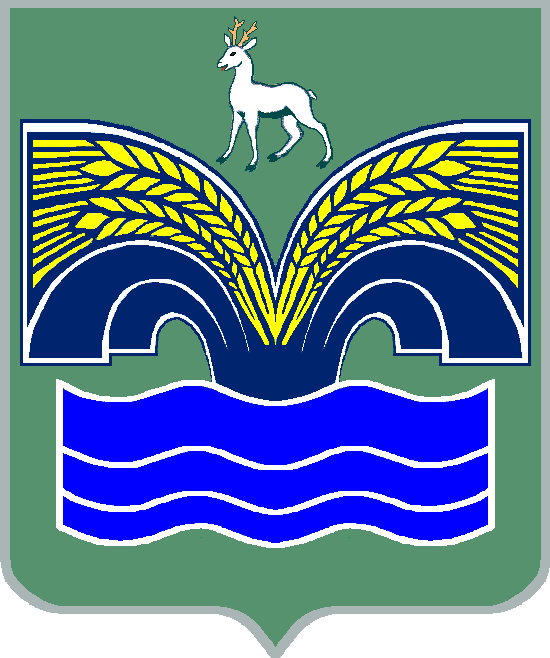 МУНИЦИПАЛЬНОГО  РАЙОНА  КРАСНОЯРСКИЙСАМАРСКОЙ ОБЛАСТИПОСТАНОВЛЕНИЕот  27.10.2020 № 323Об установлении платы за оказание  образовательных  услуг, относящихся к основным видам деятельности муниципального бюджетного учреждения дополнительного образования  «Новосемейкинская детская музыкальная школа имени Ольги Витальевны Черкасовой» муниципального района Красноярский Самарской области, предусмотренных его уставом, для физических и юридических лиц, оказываемых им сверх установленного муниципального задания В  целях организации работы по оказанию услуг на платной основе муниципальным бюджетным учреждением дополнительного образования  «Новосемейкинская детская музыкальная школа им. О.В. Черкасовой» муниципального района Красноярский Самарской области, в соответствии с решением Собрания представителей муниципального района Красноярский Самарской области от  26.06.2019 №30–СП  «Об утверждении  Порядка определения платы за оказание платных образовательных услуг в муниципальных бюджетных учреждениях дополнительного образования муниципального района Красноярский Самарской области», статьей  44  Устава муниципального  района  Красноярский Самарской области, принятого  решением  Собрания  представителей   муниципального  района  Красноярский Самарской области  от  14.05.2015 № 20-СП, Администрация муниципального района Красноярский  Самарской области ПОСТАНОВЛЯЕТ: 1. Установить  плату за оказание образовательных услуг, относящихся к основным видам деятельности муниципального бюджетного учреждения дополнительного образования  «Новосемейкинская детская музыкальная школа имени Ольги Витальевны Черкасовой» муниципального района Красноярский Самарской области, предусмотренных его уставом, для физических и юридических лиц, оказываемых им сверх установленного муниципального задания                          на 2020-2021 учебный год (с 01.11.2020 по 31.05.2021) согласно  приложению к  настоящему  постановлению.2. Опубликовать настоящее постановление в газете «Красноярский вестник» и разместить на официальном сайте администрации муниципального района Красноярский Самарской области в сети Интернет.3. Настоящее постановление вступает в силу со дня его официального опубликования.Глава района                                                                              М.В.Белоусов            Барашовец   2258988                                                                                                ПРИЛОЖЕНИЕ                                                              к постановлению администрации                                                                      муниципального района                                                                                      Красноярский                                                                        Самарской области                                                                         от 27.10.2020 № 323ПЛАТАза оказание  образовательных услуг, относящихся к основным видам деятельности муниципального бюджетного учреждения дополнительного образования  «Новосемейкинская детская музыкальная школа имени Ольги Витальевны Черкасовой» муниципального района Красноярский Самарской области, предусмотренных его уставом, для физических и юридических лиц, оказываемых им сверх установленного муниципального задания на 2020-2021 учебный год (с 01.11.2020 по 31.05.2021)№п/пНаименование платных образовательных услугКоличество часовКоличество часовЕдиница измерения, форма обученияРазмер платы, руб.Размер платы, руб.№п/пНаименование платных образовательных услугв неделюв годЕдиница измерения, форма обученияв месяцв год1.Обучение детей и взрослых   по дополнительным общеобразовательным программам, не предусмотренным в учебном плане:1.Обучение детей и взрослых   по дополнительным общеобразовательным программам, не предусмотренным в учебном плане:1.Обучение детей и взрослых   по дополнительным общеобразовательным программам, не предусмотренным в учебном плане:1.Обучение детей и взрослых   по дополнительным общеобразовательным программам, не предусмотренным в учебном плане:1.Обучение детей и взрослых   по дополнительным общеобразовательным программам, не предусмотренным в учебном плане:1.Обучение детей и взрослых   по дополнительным общеобразовательным программам, не предусмотренным в учебном плане:1.Обучение детей и взрослых   по дополнительным общеобразовательным программам, не предусмотренным в учебном плане:1.1Обучение детей 5,6 лет в группе раннего эстетического развития1341 обучающийсягрупповые занятия1500180001.2Обучение детей в подготовительной группе инструментального отделения с 5 лет1341 обучающийсягрупповые занятия1500180001.3Обучение детей от 12 лет и взрослых на музыкальном инструменте1341 обучающийсяиндивидуальные занятия1500180001.4Обучение на втором музыкальном отделении2641 обучающийсяиндивидуальные занятия150036000